Welsh Language Standards Compliance Report 2021/22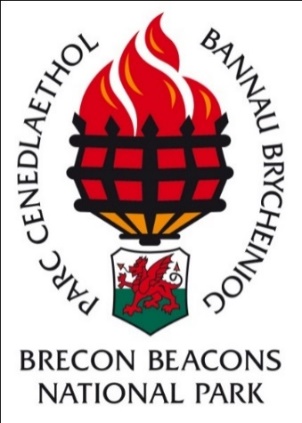 The Brecon Beacons National Park Authority is required to adhere to the Welsh Language Standards.  The full list of standards and their description can be found on the Authority’s website : http://www.beacons-npa.gov.uk/wp-content/uploads/20170213-Hysbysiad-Cydymffurfio44-Awdurdod-Parc-Cenedlaethol-Bannau-Brycheiniog-en-1.pdf The Brecon Beacons National Park Authority has set up a Framework Agreement for translation services for five years 2020 – 2025 which includes six translation companies.For the financial year 2021-22 the Education Team delivered 12 educational sessions through the medium of Welsh.  This involved around 500 children in total. This includes day visits and outreach, where the Education Officers lead activities on site in school grounds. There have been no complaints regarding the Welsh Language during 2021/22. This annual report is produced to meet the requirement of the Standards. It will be published on the Authority’s website in July 2022. Standard NumberClass of StandardSummary of Standards/Progress UpdateCorrespondence(Standards 1-7)Service DeliveryThe requirements of the service standards for correspondence determine that:Welsh correspondence is replied to in Welsh A record of those people requiring correspondence in Welsh is maintained by each department. Where it is unclear whether the recipient would like to receive a Welsh version of correspondence letters and emails are sent bilingually.The Welsh Language is treated equally with the English LanguageCorrespondence, publications & notices which invite a response state that correspondence is welcomed in Welsh, will be responded to in Welsh and that corresponding in Welsh will not lead to a delay.During 2021/22 0 letters were received in Welsh only.Telephone Calls(Standards 8-22)Service DeliveryThe requirements of the telephone language service determine that:A Welsh Language service is available via our main reception. Users of the service receive the options in Welsh and our main phone operators can speak Welsh Welsh.Staff provide a Welsh Language greeting and deal with calls in Welsh as far as is possible. All staff are offered a Work Welsh Welcome 10 hour online course. Staff are aware of the Welsh speaking staff available within their department.Meetings(Standards 24-34)Service DeliveryFor meetingsWith an individual we ask if they would like to use Welsh and if they say yes we will hire a translation service.With a group we ask people if they would like to use Welsh and if more than 10% would we provide a translation service.For public meetings the advertisement or invite asks people to notify us by a specified date beforehand if they would like to use Welsh and if anyone comes back with that request we provide a translation service.Guest speakers are also asked if they wish to present in Welsh.If there are Welsh speakers at a public meeting the visual presentations are bilingual. Public Events(Standards 35-38)Service DeliveryAll public events which we organize or fund at least 50% are bilingual in terms of the publicity produced, any signage or other material displayed and any audio used.Agendas & Minutes (Standard 41)Service DeliveryNational Park Authority agendas and minutes are all bilingual and published simultaneously via ‘modern.gov.uk’.Documents Produced(Standards 42-45 & 47-51)Service DeliveryAll brochures, leaflets and pamphlets are produced bilinguallyOther documents produced bilingually include:-Policies, strategies, annual reports and corporate plansGuidelines & codes of practiceConsultation papersRules provided to the publicWhere separate Welsh & English versions are produced the English version states that a Welsh version is available.Press Statements(Standard 46)Service DeliveryPress Statements are produced bilingually.Websites & Social Media(Standards 52-59)Service DeliveryThe Authority and Brecon Beacons destination websites are both fully bilingual. The Authority also has a Welsh Facebook page with 220 followers and a twitter feed which has 272 followers. Apps for external use by members of the public or by volunteers are produced bilingually.Self-service Machines(Standard 60)Service DeliveryInstructions on self-service machines are bilingual.Signage(Standards 61-63)Service DeliverySignage is prepared bilingually with the Welsh positioned so that it can be read first.  Reception Service(Standards 64-68)Service DeliveryOne of the two main receptionists working for the Authority is a Welsh speaker; a sign is displayed in our main reception area which indicates that Welsh is welcome and the receptionist wears lanyard and badge to signify her ability to speak Welsh.Public Notices(Standards 69-70)Service DeliveryOfficial notices are prepared bilingually with the Welsh positioned so that it can be read first.  Grant Giving(Standards 71-75 & 94)Service DeliveryThe Authority’s grant fund, the Sustainable Development Fund encourages applications in Welsh via the Expression of Interest and Applications forms and applying in Welsh does not lead to a delay for applicants. All information regarding the grant is available bilingually and the use of Welsh in project descriptions and assessments is a criterion.Tenders(Standards 76-80)Service DeliveryTenders are issued in Welsh if the subject matter suggests that they should be produced in Welsh or the expected audience suggests that it should be in Welsh. Other(Standards 81-87)Service DeliveryFor the financial year 2021-22 the Education Team delivered 12 educational sessions through the medium of Welsh.  This involved around 500 children in total.This includes day visits and outreach, where the Ed Officers lead activities on site in school grounds.Among the 130 National Park volunteers, when asked “do you speak Welsh?”, 9 answered yes and 22 answered learner.Our corporate identity is fully bilingual.Policy Making(Standards 88-93 & 95-97)Policy MakingThe Authority has adopted guidelines on incorporating the promotion of the use of the Welsh language when planning projects.All decisions are assessed for their impact on the Welsh Language through the use of the Single Integrated Assessment Form. In 2021/22 0 policies were developed which had an impact on the Welsh Language.Welsh in the Workplace(Standard 98)OperationalA policy for using & promoting Welsh in the Workplace was developed in consultation with staff and ratified by the Brecon Beacons National Park Authority in April 2017. Employee Documents(Standards 99-104 & 112-119)OperationalEmployees are surveyed to find out their language choice in terms of employment contracts, training needs, performance documents and forms including annual leave, flexi sheets etc.  Employees are aware that they are able to use Welsh throughout a complaints/disciplinary procedure should they wish to do so.Welsh Software(Standards 120-126)OperationalThe Authority is has purchased To Bach software to assist with writing in the Welsh language.Welsh Language Skills of Staff(Standards 127-131 & 151-152)OperationalThe Authority has adopted defined Welsh Language Skills levels in spoken, written and reading Welsh consistent with ALTE levels as part of the Authority’s recruitment policy.Staff’s Welsh-language skills can be viewed here.Welsh Language Awareness Courses(Standards 132-133)OperationalThe Welsh Language Officer will develop a program of Welsh Language Awareness courses for all members of staff and for members of the Authority regarding developments in the way the Authority incorporates the Welsh language in its work.The Authority has produced a user-friendly flier/poster as a handy guide which outlines the requirements of our Welsh Language Standards to raise awareness and help with induction of new members of staff.Email Signatures(Standards 134-135)OperationalStaff have been supplied with bilingual job titles and Welsh speakers have received the Work Welsh logo.Recruitment(Standards 136-140 & 153-154)OperationalAll jobs were assessed and the requirement for Welsh language skills categorized:Welsh language skills essentialWelsh language skills needs to be learned when appointedWelsh Language skills are desirable. Welsh Language skills are not necessary.During 2021/22 9 posts were advertised with Welsh categorized as essential.Skills levels in spoken, written and reading Welsh consistent with ALTE levels have been adopted as part of the Authority’s recruitment policy and are applied to all posts.Workplace Signage(Standards 141-144)OperationalSignage in the workplace is bilingual, the text is accurate in terms of meaning and expression and is placed to be read first.Promotion(Standards 145-146)PromotionA five year strategy regarding how the Authority will be promoting the use of the Welsh Language within the National Park boundaries is published on our website and includes an action plan.Complaints(Standards 147-150 & 156)Record KeepingNo complaints regarding the Welsh Language were received by the Authority in the year.  The Authority has a complaints procedure for any Welsh Language complaints. Overseeing the standards/producing an annual report(Standards 155-176)SupplementaryA copy of the standards which we have a duty to comply are available on our website.  This report represents our annual report of the performance against standards during 2021 to 2022. Help, support, monitoring and evaluation against the standards should be provided by the Welsh Language Officer within the Authority. This report has been approved by the Corporate Governance Team.